Completion Date: March 2016Scale: Designed to accommodate 1,000,000 students and 20,000 usersPartner: Johns Hopkins University, The Center for Technology in Education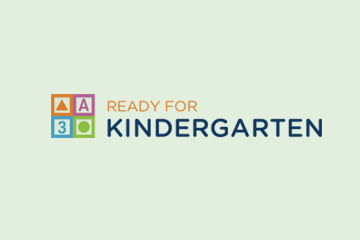 No.Inc partnered with Johns Hopkins University’s Center for Technology in Education to plan, design, and develop the technology to support the statewide Early Learning Assessment in Maryland and Ohio. The formative assessment will be administered to about 1,000,000 early learners across both states and will be used daily by over 20,000 teachers and administrators. Teachers plan, score, and collect artifacts on any combination of up to 50 items in a special activity workspace built into the solution.The ChallengesCollaborate with content experts, stakeholders, and decision makersAccommodate many concurrent users; 120,000 users and 1,000,000 studentsMeet special education requirements regarding Child Outcomes SummaryDecentralize data management to respect school district autonomyOur ApproachDevelop a cross-platform mobile appIntegrate with existing classroom process and flow using activity planner approach Speed data entry using recognizable browser based spreadsheet style data entryBuild on platform developed for Kindergarten Readiness AssessmentGather requirements from both states and create one systemCreate scalable system using the Amazon CloudProvide sophisticated data management tools for loading and managing data by districtThe ResultsTargeted implementation in both states for 2016An extremely useful and widely used tool for teachers that is useful in the classroom as well as at local and state agency levelsTeacher Facing Mobile User Interface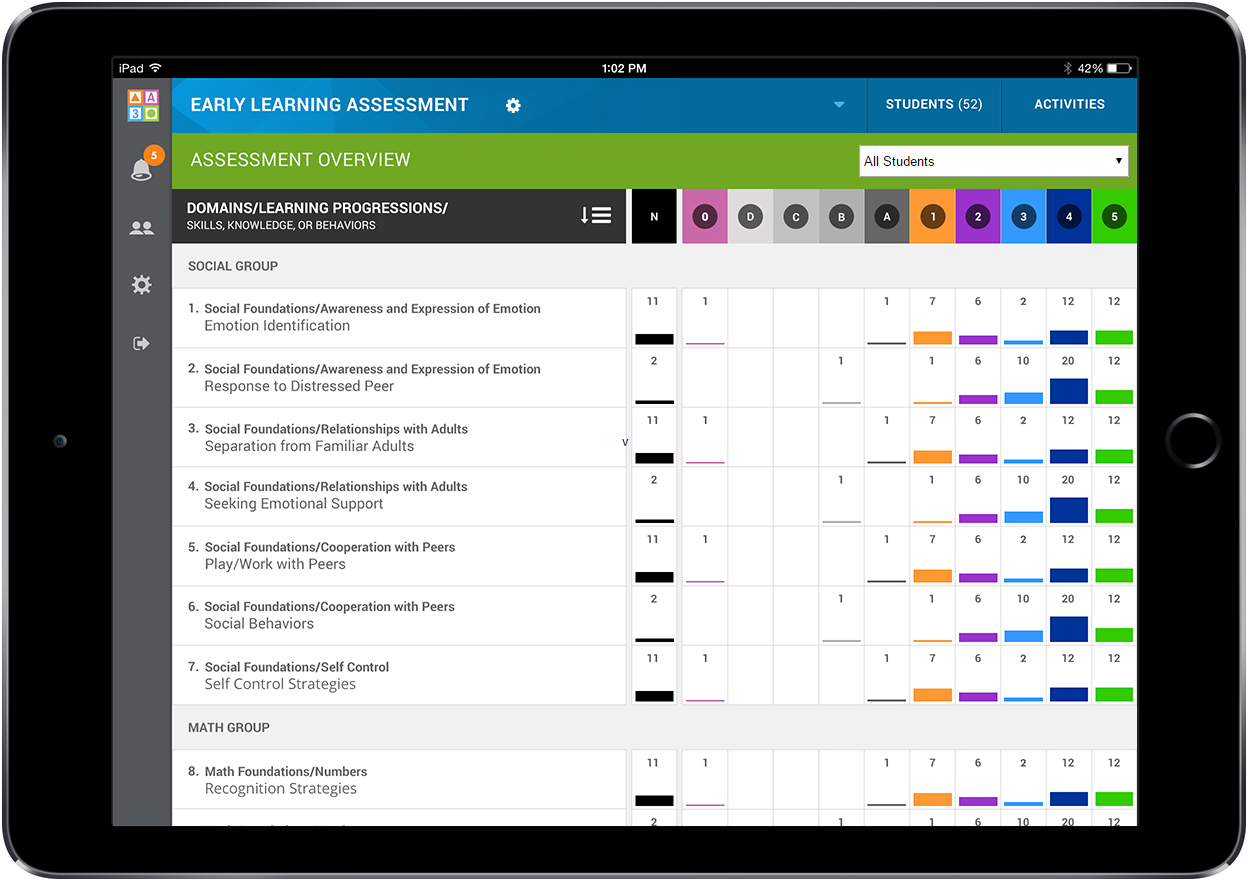 Teacher Facing Mobile User Interface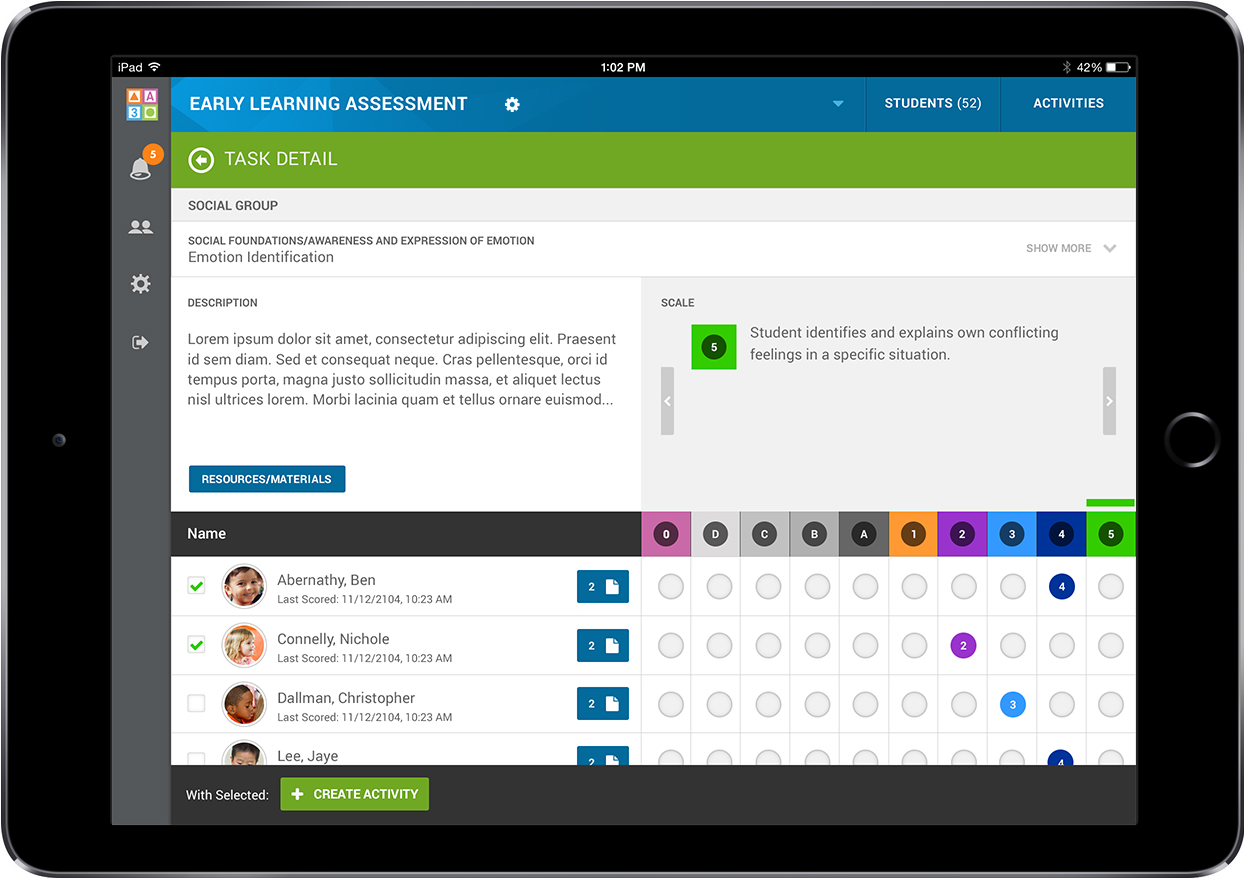 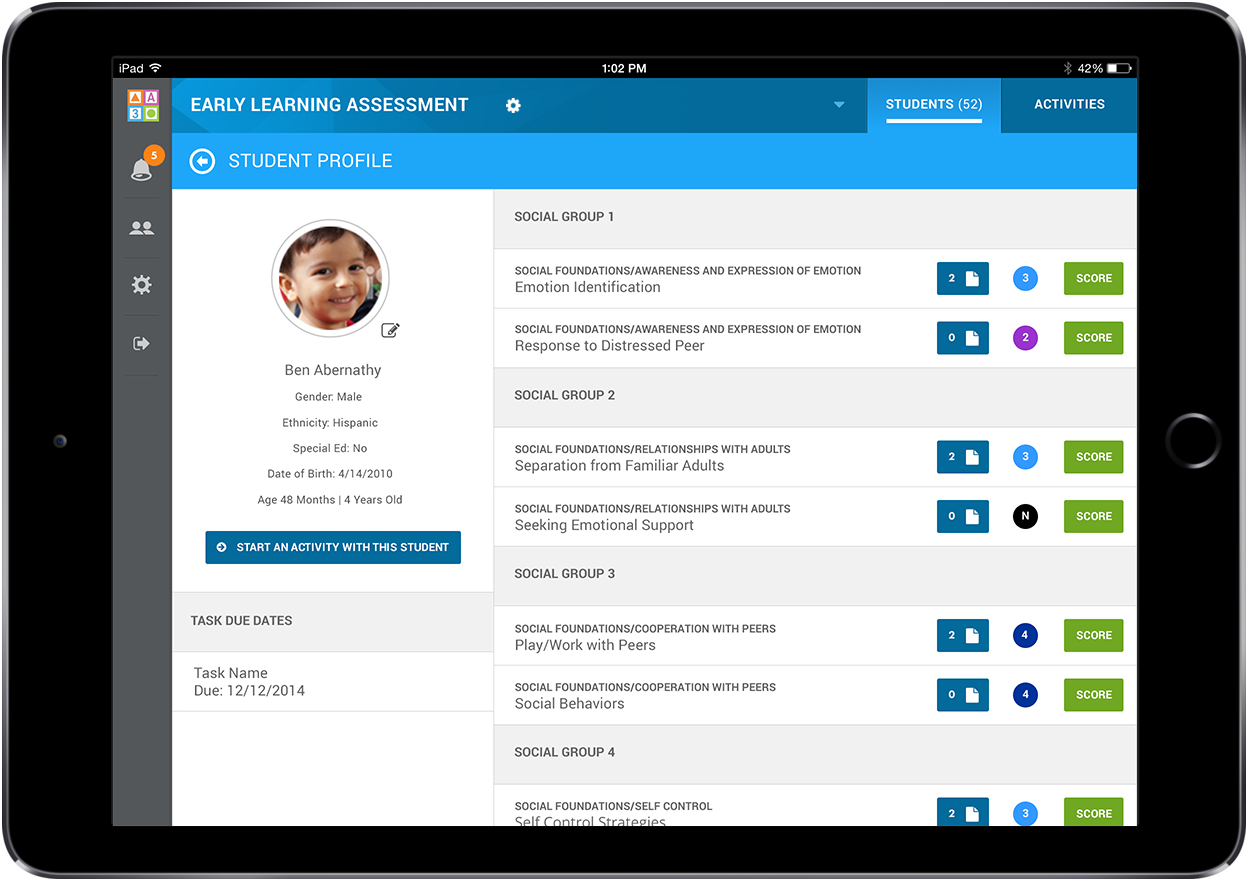 